1	مقدمةوضعت الخطة التشغيلية الرباعية المتجددة لقطاع الاتصالات الراديوية (ITU-R) بالاتحاد على نحو يتماشى بالكامل مع الخطة الاستراتيجية للفترة 2022-2019، وفي حدود الخطة المالية للفترة 2022-2019. وميزانيات فترات السنتين المقابلة. ويتبع هيكل الخطة إطار قطاع الاتصالات الراديوية القائم على النتائج، الذي يوضح أهداف القطاع والنتائج المقابلة ومؤشرات قياس التقدم المحرز، فضلاً عن النواتج (المنتجات والخدمات) الناتجة عن أنشطة القطاع.وتكمل الآليات الداخلية التالية عمليات التخطيط والتنفيذ والمراقبة والتقييم لدى مكتب الاتصالات الراديوية (BR):'1'	خطط عمل دوائر وشعب مكتب الاتصالات الراديوية،'2'	اتفاقات مستوى الخدمة (SLA) لتخطيط خدمات الدعم ومراقبتها وتقييمها.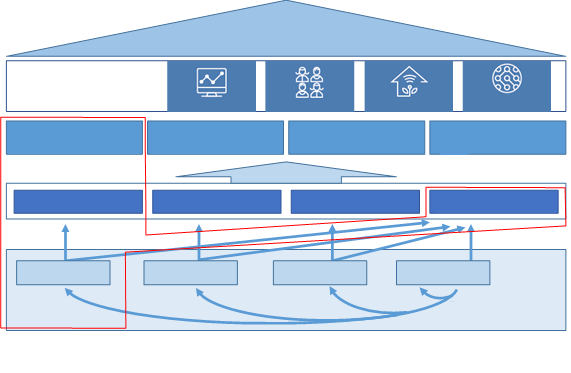 الشكل 1: الخطة التشغيلية لقطاع الاتصالات الراديوية والإطار الاستراتيجي للاتحاد للفترة 2019-20162	الخطوط العريضة لقطاع الاتصالات الراديوية وأولوياته الرئيسيةتتميز الفترة 2022-2019 بتنفيذ قرارات جمعية الاتصالات الراديوية لعام 2019 (RA-19) والمؤتمر العالمي للاتصالات الراديوية لعام 2019 (WRC-19) والتحضير النهائي لهما وتنفيذ قراراتها، إلى جانب وضع معايير رئيسية وأفضل الممارسات في مجال الاتصالات الراديوية، بما في ذلك اعتماد مواصفات السطح البيني الراديوي للاتصالات المتنقلة الدولية-2020 (الجيل الخامس). وترد الموضوعات الأساسية أدناه طبقاً للأنشطة التشغيلية الأربعة لقطاع الاتصالات الراديوية وأنشطة الدعم التي يقدمها مكتب الاتصالات الراديوية:1.2	وضع وتحديث لوائح دولية بشأن استعمال طيف الترددات الراديوية والمدارات الساتلية•	تنظيم المؤتمر العالمي للاتصالات الراديوية لعام 2019 (WRC-19) وتنفيذ قراراته.•	اعتماد لجنة لوائح الراديو القواعد الإجرائية ذات الصلة.2.2	تنفيذ وتطبيق اللوائح الدولية على استعمال طيف الترددات الراديوية والمدارات الساتلية•	تطوير الأدوات البرمجية المتصلة بتطبيق لوائح الراديو والقواعد الإجرائية ذات الصلة وإتاحتها للأعضاء.•	التطبيق الملائم وفي الوقت المناسب لأحكام لوائح الراديو والاتفاقات الإقليمية السارية بشأن خدمات الأرض والخدمات الفضائية، وتحديث السجل الأساسي الدولي للترددات (MIFR) وخطط وقوائم التخصيصات و/أو التعيينات.•	مراقبة حالات التداخل الضار وبصورة أعم النزاعات بشأن تقاسم موارد الطيف/ المدارات وتسوية هذه الحالات. •	المنشورات ذات الصلة (النشرة الإعلامية الدولية للترددات الصادرة عن مكتب الاتصالات الراديوية ومنشورات الخدمات البحرية وقائمة محطات المراقبة الدولية).3.2	إصدار وتحديث توصيات وتقارير وكتيبات عالمية بشأن الاستخدام الأكفأ لطيف الترددات الراديوية والمدارات الساتلية•	التحضير في إطار لجان دراسات قطاع الاتصالات الراديوية لانعقاد جمعية الاتصالات الراديوية لعام 2019 (RA-19) والمؤتمر العالمي للاتصالات الراديوية لعام 2019 (WRC-19) وجمعية الاتصالات الراديوية لعام 2023 (RA-23) والمؤتمر العالمي للاتصالات الراديوية لعام 2023 (WRC-23)، بالتعاون الوثيق مع الأفرقة الإقليمية، بما في ذلك الدراسات التقنية والتشغيلية والتنظيمية التي ستنظر فيها الدورة الثانية للاجتماع التحضيري للمؤتمر في عام 2019 (CPM19-2) وعام 2023 (CPM23-2).•	إعداد توصيات وتقارير وكتيبات رئيسية، لا سيما بشأن السطح البيني الراديوي للاتصالات المتنقلة الدولية لعام 2020، بالتعاون الوثيق مع قطاع تقييس الاتصالات والمنظمات الإقليمية والهيئات الأخرى المعنية بوضع المعايير.4.2	إعلام الأعضاء ومساعدتهم في أمور الاتصالات الراديوية•	نشر منتجات قطاع الاتصالات الراديوية والترويج لها (مثل لوائح الراديو والتوصيات والتقارير والكتيبات).•	القيام بما يلي، بالتعاون الوثيق مع القطاعين الآخرين ومكاتب الاتحاد الإقليمية والمنظمات الإقليمية ذات الصلة والأعضاء،o	نشر المعلومات وتبادلها، بما في ذلك المعلومات المتعلقة بالحلقات الدراسية والمؤتمرات وورش العمل وغيرها من الأحداث العالمية والإقليمية للاتصالات الراديوية.o	مساعدة الأعضاء على مواجهة التحديات الناشئة عن إدارة الطيف من أجل تطوير خدمات الاتصالات الراديوية لديهم، وبخاصة فيما يتعلق بنشر خدمات النطاق العريض المتنقلة والانتقال إلى الإذاعة التلفزيونية الرقمية واستخدام المكاسب الرقمية.5.2	أنشطة الدعم التي يقدمها مكتب الاتصالات الراديوية•	التطوير المستمر للأدوات البرمجية الخاصة بمكتب الاتصالات الراديوية وتحسينها وصيانتها، بهدف الحفاظ على مستوى عال من الكفاءة والاعتمادية وسهولة الاستخدام ورضا الأعضاء.•	الدعم اللوجستي والإداري للجان دراسات قطاع الاتصالات الراديوية والمشاركة في أنشطة الأفرقة الإقليمية ذات الصلة ودعمها.•	تقديم المساعدة للأعضاء، بالتعاون الوثيق مع المكتبين الآخرين ومكاتب الاتحاد الإقليمية والمنظمات الإقليمية.3	إطار نتائج قطاع الاتصالات الراديوية للفترة 2022-20191.3	الارتباط بالغايات الاستراتيجية للاتحاد2.3	أهداف قطاع الاتصالات الراديوية ونتائجه ونواتجه3.3	توزيع الموارد على أهداف قطاع الاتصالات الراديوية ونواتجه للفترة 2022-2019*   تكلفة هذه النواتج موزعة على جميع أهداف الاتحاد.4	تحليل المخاطرانتقالاً من الاستراتيجية إلى التنفيذ، تم تحديد وتحليل وتقييم المخاطر التشغيلية الكبيرة التالية المعروضة في الجدول أدناه. وتضطلع المكاتب وكل دائرة على حدة بإدارة جميع المخاطر المرتبطة بتحقيق النتائج المقابلة.5	أهداف قطاع الاتصالات الراديوية ونتائجه ونواتجه للفترة 2022-2019سيتم الوفاء بأهداف قطاع الاتصالات الراديوية من خلال تحقيق النتائج ذات الصلة، عن طريق تنفيذ النواتج. وتساهم أهداف قطاع الاتصالات الراديوية، في سياق اختصاص القطاع، في تحقيق الغايات الشاملة للاتحاد. ويساهم مكتب الاتصالات الراديوية كذلك في تنفيذ الأهداف والنتائج والنواتج ال‍مشتركة بين القطاعات (المعروضة في الخطة التشغيلية للأمانة العامة).1.5	1.R الاستجابة بطريقة رشيدة وعادلة وفعّالة واقتصادية وفي الوقت المناسب لمتطلبات أعضاء الات‍حاد من موارد طيف الترددات الراديوية والمدارات الساتلية مع تفادي التداخل الضار2.5	2.R ضمان التوصيلية وإمكانية التشغيل البيني في العالم وتحسين الأداء والنوعية والقدرة على تحمل تكاليف الخدمة وتقديم الخدمة في الوقت المناسب وتحقيق مردودية الأنظمة بشكل عام في مجال الاتصالات الراديوية، بما في ذلك من خلال وضع المعايير الدولية3.5	3.R تشجيع اكتساب وتقاسم المعارف والدراية الفنية في مجال الاتصالات الراديوية6	تنفيذ الخطة التشغيليةتنسق الدوائر المسؤولة في مكتب الاتصالات الراديوية النواتج المحددة في هذه الخطة التشغيلية تنفيذاً لأنشطة خطط العمل الداخلي للمكتب ولكل دائرة. ويقدم مكتب الاتصالات الراديوية جزئياً والأمانة العامة بشكل أساسي خدمات الدعم الإداري، وفقاً لاتفاقات مستوى الخدمة السنوية المحددة سلفاً والمتفق عليها بين الطرفين (لتقديم الخدمات الداخلية). ويرد في الخطة التشغيلية للأمانة العامة وصف لخدمات الدعم التي تقدمها الأمانة العامة. وتخطط إدارة الاتحاد وتراقب وتقيم تحقيق النواتج وتقديم خدمات الدعم وفقاً لأهداف الاتحاد كما هو مبين في الخطة الاستراتيجية. ويركز التقرير السنوي بشأن تنفيذ الخطة الاستراتيجية على التقدم المحرز صوب تحقيق هذه الأهداف والغايات العامة. وفيما يتعلق بإدارة المخاطر، بالإضافة إلى تحليل المخاطر المدرج في هذه الخطة التشغيلية الذي تستعرضه الإدارة العليا بصورة دورية، يواصل كل مكتب/دائرة القيام بتحديد منهجي وتقييم وإدارة للمخاطر ذات الصلة بتحقيق النواتج وتقديم خدمات الدعم المعنية استناداً إلى نهج إدارة للمخاطر متعدد المستويات.الملحق 1: توزيع الموارد على الأهداف المشتركة بين القطاعات والغايات الاستراتيجية للاتحادبآلاف الفرنكات السويسرية___________المجلس 2018
جنيف، 27-17 أبريل 2018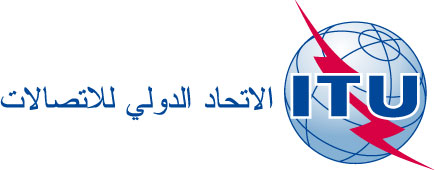 بند جدول الأعمال: PL 1.11الوثيقة C18/28-A8 فبراير 2018الأصل: بالإنكليزيةتقرير من الأمين العامتقرير من الأمين العاممشروع الخطة التشغيلية الرباعية المتجددة
لقطاع الاتصالات الراديوية للفترة 2022-2019مشروع الخطة التشغيلية الرباعية المتجددة
لقطاع الاتصالات الراديوية للفترة 2022-2019ملخصتعرض هذه الوثيقة مشروع الخطة التشغيلية الرباعية المتجددة لقطاع الاتصالات الراديوية (ITU-R) للفترة 2022-2019.وتصدر هذه الخطة عملاً بأحكام الرقم 181A من المادة 12 من اتفاقية الاتحاد التي تنص على أن الخطة التشغيلية للأنشطة التي يتعين أن يقوم بها مكتب الاتصالات الراديوية يجب إعدادها سنوياً على أساس أربع سنوات متوالية.الإجراء المطلوبيُدعى المجلس إلى استعراض مشروع الخطة التشغيلية الرباعية المتجددة لقطاع الاتصالات الراديوية للفترة 2021-2018 والموافقة عليه واعتماد مشروع القرار الوارد في الوثيقة C18/32._________المراجعالرقم 181A من المادة 12 من الاتفاقية
القرار 71 (المراجَع في بوسان، 2014)
القرار 72 (المراجَع في بوسان، 2014)أهداف قطاع الاتصالات الراديويةالغاية 1:
النموالغاية 2:
الشمولالغاية 3:
الاستدامةالغاية 4:
الابتكار والشراكة1.R الاستجابة بطريقة رشيدة وعادلة وفعّالة واقتصادية وفي الوقت المناسب لمتطلبات أعضاء الاتحاد من موارد طيف الترددات الراديوية والمدارات الساتلية مع تفادي التداخل الضار2.R ضمان التوصيلية وإمكانية التشغيل البيني في العالم وتحسين الأداء والنوعية والقدرة على تحمل تكاليف الخدمة وتقديم الخدمات في الوقت المناسب وتحقيق مردودية الأنظمة بشكل عام في مجال الاتصالات الراديوية، بما في ذلك من خلال وضع المعايير الدولية3.R تشجيع اكتساب وتقاسم المعارف والدراية الفنية في مجال الاتصالات الراديويةالأهداف1.R الاستجابة بطريقة رشيدة وعادلة وفعّالة واقتصادية وفي الوقت المناسب لمتطلبات أعضاء الاتحاد من موارد طيف الترددات الراديوية والمدارات الساتلية مع تفادي التداخل الضار2.R ضمان التوصيلية وإمكانية التشغيل البيني في العالم وتحسين الأداء والنوعية
والقدرة على تحمل تكاليف الخدمة وتقديم الخدمة في الوقت المناسب وتحقيق مردودية الأنظمة بشكل عام في مجال الاتصالات الراديوية، بما في ذلك من خلال وضع المعايير الدولية3.R تشجيع اكتساب وتقاسم المعارف والدراية الفنية في مجال الاتصالات الراديويةالنتائج1-1.R: زيادة عدد البلدان التي لديها شبكات ساتلية ومحطات أرضية مسجلة في السجل الأساسي الدولي للترددات (MIFR)2-1.R: زيادة عدد البلدان التي لديها تخصيصات تردد لخدمات للأرض مسجلة في السجل الأساسي الدولي للترددات3-1.R: زيادة النسبة المئوية للتخصيصات المسجّلة في السجل الأساسي الدولي للترددات مع نتائج إيجابية4-1.R: زيادة النسبة المئوية للبلدان التي استكملت عملية الانتقال إلى الإذاعة التلفزيونية الرقمية للأرض5-1.R: زيادة النسبة المئوية للطيف المخصص للشبكات الساتلية والخالي من التداخلات الضارة6-1.R: زيادة النسبة المئوية من التخصيصات لخدمات الأرض المسجلة في السجل الأساسي والخالية من التداخلات الضارة1-2.R: زيادة النفاذ إلى النطاق العريض المتنقل بما في ذلك في نطاقات التردد المحددة للاتصالات المتنقلة الدولية (IMT)2-2.R: خفض سلة أسعار النطاق العريض المتنقل كنسبة من الدخل القومي الإجمالي (GNI) للفرد3-2.R: زيادة عدد الوصلات الثابتة وزيادة مقدار الحركة المتداولة عبر الخدمة الثابتة (Tbit/s)4-2.R: عدد الأسر التي لديها استقبال للتلفزيون الرقمي للأرض5-2.R: عدد المرسلات المستجيبات الساتلية (بعرض نطاق مكافئ MHz 36) العاملة والسعة المقابلة (Tbit/s). عدد المطاريف ذات الفتحات الصغيرة جداً (VSAT) وعدد الأسر التي لديها استقبال للتلفزيون الساتلي6-2.R: زيادة عدد الأجهزة المزودة بإمكانية استقبال إشارات خدمة الملاحة الراديوية الساتلية7-2.R: عدد سواتل استكشاف الأرض العاملة والكمية المقابلة من الصور المرسلة واستبانتها وحجم البيانات التي يتم تن‍زيلها (Tbytes)1-3.R: زيادة المعارف والدراية الفنية بشأن لوائح الراديو والقواعد الإجرائية والاتفاقات الإقليمية والتوصيات وأفضل الممارسات المتعلقة باستعمال الطيف2-3.R: زيادة المشاركة في أنشطة قطاع الاتصالات الراديوية (بوسائل منها المشاركة عن بُعد) وخاصة مشاركة البلدان الناميةالنواتج-	الوثائق الختامية للمؤتمرات العالمية للاتصالات الراديوية وتحديث لوائح الراديو-	الوثائق الختامية للمؤتمرات الإقليمية للاتصالات الراديوية والاتفاقات الإقليمية -	اعتماد لجنة لوائح الراديو (RRB) لقواعد إجرائية-	نتائج معالجة بطاقات التبليغ عن الخدمات الفضائية والأنشطة الأخرى ذات الصلة-	نتائج معالجة بطاقات التبليغ عن خدمات الأرض والأنشطة الأخرى ذات الصلة-	قرارات لجنة لوائح الراديو خلاف اعتماد القواعد الإجرائية-	تحسين برمجيات قطاع الاتصالات الراديوية-	قرارات جمعية الاتصالات الراديوية، القرارات ITU-R-	توصيات وتقارير قطاع الاتصالات الراديوية (بما في ذلك تقرير الاجتماع التحضيري للمؤتمر) والكتيبات-	المشورة من الفريق الاستشاري للاتصالات الراديوية-	منشورات قطاع الاتصالات الراديوية-	تقديم المساعدة إلى الأعضاء، خاصةً البلدان النامية وأقل البلدان نمواً-	الاتصال/الدعم في مجال أنشطة التنمية-	حلقات دراسية وورش عمل وفعاليات أخرىالنواتجالنواتج التالية هي نواتج لأنشطة الهيئات الإدارية للاتحاد وتسهم في تنفيذ جميع أهداف الاتحاد:-	المقررات والقرارات والتوصيات والنتائج الأخرى لمؤتمر المندوبين المفوضين-	المقررات والقرارات الصادرة عن المجلس فضلاً عن نتائج أعمال أفرقة العمل التابعة للمجلسالنواتج التالية هي نواتج لأنشطة الهيئات الإدارية للاتحاد وتسهم في تنفيذ جميع أهداف الاتحاد:-	المقررات والقرارات والتوصيات والنتائج الأخرى لمؤتمر المندوبين المفوضين-	المقررات والقرارات الصادرة عن المجلس فضلاً عن نتائج أعمال أفرقة العمل التابعة للمجلسالنواتج التالية هي نواتج لأنشطة الهيئات الإدارية للاتحاد وتسهم في تنفيذ جميع أهداف الاتحاد:-	المقررات والقرارات والتوصيات والنتائج الأخرى لمؤتمر المندوبين المفوضين-	المقررات والقرارات الصادرة عن المجلس فضلاً عن نتائج أعمال أفرقة العمل التابعة للمجلسالتوزيع المخطط للموارد لكل ناتجبؤرة الخطروصف الخطرالاحتمالمستوى التأثيرإجراءات التخفيفخطر تشغيلي أ )	الفقدان الكلي أو الجزئي لسلامة البيانات في السجل الأساسي الدولي للترددات (MIFR) أو في أي من الخطط، مما يؤدي إلى عدم كفاية حماية حقوق الإدارات في استعمال موارد الطيف/المدارب)	الفقدان الكلي أو الجزئي للعمليات أثناء معالجة بطاقات التبليغ مما يؤدي إلى تأخر الاعتراف بحقوق الإدارات في استعمال موارد الطيف/المدار، ومخاطر على الاستثمارات المقابلة.منخفضمرتفع جداً-	حفظ نسخ احتياطية من البيانات بصورة يومية-	تطوير برنامج أمن رفيع المستوى للبيانات-	القدرة على استعادة البيانات/العملية في غضون فترة زمنية محدودةخطر تشغيليج)	وقوع تداخل ضار (مثلاً بسبب عدم التقيد بالأحكام التنظيمية)، يؤدي إلى تعطل خدمات الاتصالات الراديوية التي يقدمها الأعضاء.منخفضمرتفع-	تعزيز بناء القدرات بشأن اللوائح الدولية، من خلال حلقات دراسية عالمية وإقليمية-	تقديم مكتب الاتصالات الراديوية المساعدة على تطبيق اللوائح الدولية-	تعزيز التنسيق الإقليمي أو دون الإقليمي لتسوية مشاكل التداخل، بدعم من مكتب الاتصالات الراديوية-	تقديم تقارير عن حالات التداخل الضار والإبلاغ عنها والمساعدة في التوصل إلى حل بشأنها وفقاً للتعليمات الموجهة إلى مدير المكتب في القرار 186 (بوسان، 2014)خطر تنظيميعدم كفاية المرافق لعقد الاجتماعات في الاتحاد الدولي للاتصالات (مثلاً بسبب عدم وجود قاعات للاجتماعات وازدحام جدول الاجتماعات)، مما يؤدي إلى عدم رضا الأعضاء والتأخر في برامج العمل.متوسطمرتفع-	عقد المزيد من الاجتماعات بالخارج-	زيادة استعمال قاعات الاجتماعات الافتراضية بالنسبة للاجتماعات الصغيرةالنتيجةمؤشر النتائج 2014201520162017الهدف لعام 2020المصدر1-1.R: زيادة عدد البلدان التي لديها شبكات ساتلية ومحطات أرضية مسجلة في السجل الأساسي الدولي للترددات (MIFR)عدد البلدان التي لديها شبكات ساتلية مسجلة في السجل الأساسي الدولي للترددات5152566370مكتب الاتصالات الراديوية/
السجل الأساسي الدولي للترددات1-1.R: زيادة عدد البلدان التي لديها شبكات ساتلية ومحطات أرضية مسجلة في السجل الأساسي الدولي للترددات (MIFR)عدد البلدان التي لديها محطات أرضية مسجلة في السجل الأساسي الدولي للترددات82767778120مكتب الاتصالات الراديوية/
السجل الأساسي الدولي للترددات2-1.R: زيادة عدد البلدان التي لديها تخصيصات تردد لخدمات للأرض مسجلة في السجل الأساسي الدولي للتردداتعدد البلدان التي لديها تخصيصات تردد لخدمات للأرض مسجلة في السجل الأساسي الدولي للترددات188190190190193مكتب الاتصالات الراديوية/
السجل الأساسي الدولي للترددات2-1.R: زيادة عدد البلدان التي لديها تخصيصات تردد لخدمات للأرض مسجلة في السجل الأساسي الدولي للتردداتعدد البلدان التي سجلت تخصيصات تردد لخدمات للأرض في السجل الأساسي الدولي للترددات خلال السنوات الأربع الأخيرة7884798190مكتب الاتصالات الراديوية/
السجل الأساسي الدولي للترددات3-1.R: زيادة النسبة المئوية للتخصيصات المسجّلة في السجل الأساسي الدولي للترددات مع نتائج إيجابيةرهناً بالتنسيق (خدمات الأرض)%99,86%99,87%99,88%99,86%99,99مكتب الاتصالات الراديوية/
السجل الأساسي الدولي للترددات3-1.R: زيادة النسبة المئوية للتخصيصات المسجّلة في السجل الأساسي الدولي للترددات مع نتائج إيجابيةرهناً بخطة (خدمات الأرض)%92,81%74,46%74,32%74,40%75مكتب الاتصالات الراديوية/
السجل الأساسي الدولي للترددات3-1.R: زيادة النسبة المئوية للتخصيصات المسجّلة في السجل الأساسي الدولي للترددات مع نتائج إيجابيةمؤشرات نتائج أخرى%98,34%98,37%98,46%98,46%98مكتب الاتصالات الراديوية/
السجل الأساسي الدولي للترددات4-1.R: زيادة النسبة المئوية للبلدان التي استكملت عملية الانتقال إلى الإذاعة التلفزيونية الرقمية للأرضالنسبة المئوية للبلدان التي استكملت عملية الانتقال إلى الإذاعة التلفزيونية الرقمية للأرض%17%27%28%3070 %مكتب الاتصالات الراديوية ومكتب تنمية الاتصالات5-1.R: زيادة النسبة المئوية للطيف المخصص للشبكات الساتلية والخالي من التداخلات الضارةالنسبة المئوية للطيف المخصص للشبكات الساتلية والخالي من التداخلات الضارة %99,97%99,96%99,96%99,96%99,99مكتب الاتصالات الراديوية/
السجل الأساسي الدولي للترددات6-1.R: زيادة النسبة المئوية من التخصيصات لخدمات الأرض المسجلة في السجل الأساسي والخالية من التداخلات الضارةالنسبة المئوية من التخصيصات لخدمات الأرض المسجلة في السجل الأساسي والخالية من التداخلات الضارة (استناداً إلى عدد الحالات التي أُبلغ بها الاتحاد)%99,99%99,99%99,99%99,99%99,99مكتب الاتصالات الراديوية/
السجل الأساسي الدولي للتردداتالناتجالموارد المالية (بآلاف الفرنكات السويسرية)الموارد المالية (بآلاف الفرنكات السويسرية)الموارد المالية (بآلاف الفرنكات السويسرية)الموارد المالية (بآلاف الفرنكات السويسرية)20192020202120221-1.R: الوثائق الختامية للمؤتمرات العالمية للاتصالات الراديوية وتحديث لوائح الراديو9 4041 0291 0341 7842-1.R: الوثائق الختامية للمؤتمرات الإقليمية للاتصالات الراديوية والاتفاقات الإقليمية3413093102423-1.R: اعتماد لجنة لوائح الراديو (RRB) لقواعد إجرائية1 2251 2621 2341 2884-1.R: نتائج معالجة بطاقات التبليغ عن الخدمات الفضائية والأنشطة الأخرى ذات الصلة15 07215 95616 03115 0635-1.R: نتائج معالجة بطاقات التبليغ عن خدمات الأرض والأنشطة الأخرى ذات الصلة7 3917 4647 4217 5196-1.R: قرارات لجنة لوائح الراديو خلاف اعتماد القواعد الإجرائية9561 4551 4511 2047-1.R: تحسين برمجيات قطاع الاتصالات الراديوية7 6407 5867 6067 776توزيع التكلفة لمؤتمر المندوبين المفوضين وأنشطة المجلس (مؤتمر المندوبين المفوضين، المجلس/أفرقة العمل التابعة للمجلس)1 2441 0701 2202 090الإجمالي بالنسبة للهدف 1.R43 27336 13236 30736 965النتيجةمؤشر النتائج20132014201520162017الهدف لعام 2020المصدر1-2.R: زيادة النفاذ إلى النطاق العريض المتنقل بما في ذلك في نطاقات التردد المحددة للاتصالات المتنقلة الدولية (IMT)عدد الاشتراكات/المشتركين (bn)/6,674,60/7,014,83/7,224,987,51/*5,187,74*/*5,349,20الإحصاءات التي يعدها مكتب تنمية الاتصالات/الاتحاد الدولي للاتصالات فيما يتعلق بتكنولوجيا المعلومات والاتصالات1-2.R: زيادة النفاذ إلى النطاق العريض المتنقل بما في ذلك في نطاقات التردد المحددة للاتصالات المتنقلة الدولية (IMT)النسبة المئوية لاشتراكات النطاق العريض المتنقل%29%38%45*%51*%55%83,7الإحصاءات التي يعدها مكتب تنمية الاتصالات/الاتحاد الدولي للاتصالات فيما يتعلق بتكنولوجيا المعلومات والاتصالات2-2.R: خفض سلة أسعار النطاق العريض المتنقل كنسبة من الدخل القومي الإجمالي (GNI) للفردسلة أسعار النطاق العريض المتنقل كنسبة من الدخل القومي الإجمالي (GNI) للفرد (خدمة الدفع المسبق، الأجهزة المحمولة باليد MB 500)العالم8,725,503,883,614,00الإحصاءات التي يعدها مكتب تنمية الاتصالات/الاتحاد الدولي للاتصالات فيما يتعلق بتكنولوجيا المعلومات والاتصالات2-2.R: خفض سلة أسعار النطاق العريض المتنقل كنسبة من الدخل القومي الإجمالي (GNI) للفردالبلدان المتقدمة1,020,750,570,65الإحصاءات التي يعدها مكتب تنمية الاتصالات/الاتحاد الدولي للاتصالات فيما يتعلق بتكنولوجيا المعلومات والاتصالات2-2.R: خفض سلة أسعار النطاق العريض المتنقل كنسبة من الدخل القومي الإجمالي (GNI) للفردالبلدان النامية11,67,25,14,6الإحصاءات التي يعدها مكتب تنمية الاتصالات/الاتحاد الدولي للاتصالات فيما يتعلق بتكنولوجيا المعلومات والاتصالات2-2.R: خفض سلة أسعار النطاق العريض المتنقل كنسبة من الدخل القومي الإجمالي (GNI) للفردأقل البلدان نمواً30,317,011,49,21الإحصاءات التي يعدها مكتب تنمية الاتصالات/الاتحاد الدولي للاتصالات فيما يتعلق بتكنولوجيا المعلومات والاتصالات2-2.R: خفض سلة أسعار النطاق العريض المتنقل كنسبة من الدخل القومي الإجمالي (GNI) للفردعدد البلدان التي تطبق سلة أسعار أقل من %5101117135150193الإحصاءات التي يعدها مكتب تنمية الاتصالات/الاتحاد الدولي للاتصالات فيما يتعلق بتكنولوجيا المعلومات والاتصالات3-2.R: زيادة عدد الوصلات الثابتة وزيادة مقدار الحركة المتداولة عبر الخدمة الثابتة (Tbit/s)عدد الوصلات الثابتةغير متاحةغير متاحةغير متاحةغير متاحةسيتم الحصول عليها من خلال استقصاء تكنولوجيا المعلومات والاتصالات/مكتب تنمية الاتصالات3-2.R: زيادة عدد الوصلات الثابتة وزيادة مقدار الحركة المتداولة عبر الخدمة الثابتة (Tbit/s)السعة الإجمالية (بالتيرابت في الثانية)غير متاحةغير متاحةغير متاحةغير متاحةسيتم الحصول عليها من خلال استقصاء تكنولوجيا المعلومات والاتصالات/مكتب تنمية الاتصالاتالنتيجةمؤشر النتائج420132014201520162017الهدف لعام 2020المصدر4-2.R: عدد الأسر التي لديها استقبال للتلفزيون الرقمي للأرضعدد الأسر التي لديها استقبال للتلفزيون الرقمي للأرض (بالملايين)164,7203,3235,5271,9453تقرير كتيب البيانات العالمية المتعلقة بالتلفزيون الرقمي، يوليو 2017؛ وتقرير كتيب بيانات الشركة المحدودة للأبحاث المتعلقة بالتلفزيون الرقمي4-2.R: عدد الأسر التي لديها استقبال للتلفزيون الرقمي للأرضعدد الأسر التي لديها استقبال للتلفزيون التماثلي للأرض (بالملايين)364,6319,8251,6184,1تقرير كتيب البيانات العالمية المتعلقة بالتلفزيون الرقمي، يوليو 2017؛ وتقرير كتيب بيانات الشركة المحدودة للأبحاث المتعلقة بالتلفزيون الرقمي4-2.R: عدد الأسر التي لديها استقبال للتلفزيون الرقمي للأرضإجمالي عدد الأسر التي لديها استقبال للتلفزيون الرقمي للأرض + الاستقبال التماثلي للأرض (بالملايين)529,3514,1487,1456تقرير كتيب البيانات العالمية المتعلقة بالتلفزيون الرقمي، يوليو 2017؛ وتقرير كتيب بيانات الشركة المحدودة للأبحاث المتعلقة بالتلفزيون الرقمي4-2.R: عدد الأسر التي لديها استقبال للتلفزيون الرقمي للأرضالنسبة المئوية للأسر التي لديها استقبال للتلفزيون الرقمي للأرض%8,5%10,3%11,8%13,5%22,7تقرير كتيب البيانات العالمية المتعلقة بالتلفزيون الرقمي، يوليو 2017؛ وتقرير كتيب بيانات الشركة المحدودة للأبحاث المتعلقة بالتلفزيون الرقمي4-2.R: عدد الأسر التي لديها استقبال للتلفزيون الرقمي للأرضالنسبة المئوية للأسر التي لديها استقبال للتلفزيون التماثلي للأرض%18,7%16,3%12,6%9,1تقرير كتيب البيانات العالمية المتعلقة بالتلفزيون الرقمي، يوليو 2017؛ وتقرير كتيب بيانات الشركة المحدودة للأبحاث المتعلقة بالتلفزيون الرقمي4-2.R: عدد الأسر التي لديها استقبال للتلفزيون الرقمي للأرضالنسبة المئوية للأسر التي لديها استقبال للتلفزيون الأرضي%27,2%26,6%24,5%22,6تقرير كتيب البيانات العالمية المتعلقة بالتلفزيون الرقمي، يوليو 2017؛ وتقرير كتيب بيانات الشركة المحدودة للأبحاث المتعلقة بالتلفزيون الرقمي5-2.R: عدد المرسلات المستجيبات الساتلية (بعرض نطاق مكافئ MHz 36) العاملة والسعة المقابلة (Tbit/s)؛ وعدد المطاريف ذات الفتحات الصغيرة جداً (VSAT)؛ وعدد الأسر التي لديها استقبال للتلفزيون الساتليعدد المرسلات المستجيبات الساتلية العاملة (بعرض نطاق مكافئ MHz 36)15,87815,99717,95319,772غير متاحةشركة  Euroconsult
(http://www.euroconsult-ec.com)5-2.R: عدد المرسلات المستجيبات الساتلية (بعرض نطاق مكافئ MHz 36) العاملة والسعة المقابلة (Tbit/s)؛ وعدد المطاريف ذات الفتحات الصغيرة جداً (VSAT)؛ وعدد الأسر التي لديها استقبال للتلفزيون الساتليالسعة المقابلة (Tbit/s)0,9991,0951,2691,491غير متاحةشركة  Euroconsult
(http://www.euroconsult-ec.com)5-2.R: عدد المرسلات المستجيبات الساتلية (بعرض نطاق مكافئ MHz 36) العاملة والسعة المقابلة (Tbit/s)؛ وعدد المطاريف ذات الفتحات الصغيرة جداً (VSAT)؛ وعدد الأسر التي لديها استقبال للتلفزيون الساتليعدد المطاريف ذات الفتحات الصغيرة جداً (VSAT) (بالملايين)3,4803,7863,8913,838غير متاحةالمنتدى العالمي للمطاريف ذات الفتحة الصغيرة جداً
(https://gvf.org) 5-2.R: عدد المرسلات المستجيبات الساتلية (بعرض نطاق مكافئ MHz 36) العاملة والسعة المقابلة (Tbit/s)؛ وعدد المطاريف ذات الفتحات الصغيرة جداً (VSAT)؛ وعدد الأسر التي لديها استقبال للتلفزيون الساتليعدد مستقبِلات البث المباشر إلى المنزل (DTH) (بالملايين)337,3359,2407,9411,1439تقرير كتيب البيانات العالمية المتعلقة بالتلفزيون الرقمي، يوليو 2017؛ وتقرير كتيب بيانات الشركة المحدودة للأبحاث المتعلقة بالتلفزيون الرقمي6-2.R: زيادة عدد الأجهزة المزودة بإمكانية استقبال إشارات خدمة الملاحة الراديوية الساتليةعدد الكوكبات/السواتل العاملة المزودة بالنظام العالمي للملاحة الساتلية (GNSS)48/248/275/490/5144/6مكتب الاتصالات الراديوية/
السجل الأساسي الدولي للترددات6-2.R: زيادة عدد الأجهزة المزودة بإمكانية استقبال إشارات خدمة الملاحة الراديوية الساتليةعدد الأجهزة المزودة بمستقبل مدمج مزود بالنظام العالمي للملاحة الساتلية (بالمليارات)2,93,64,25,0*5,88الوكالة الأوروبية للنظام العالمي للملاحة الساتلية
(https://www.gsa.europa.eu)7-2.R: عدد سواتل استكشاف الأرض العاملة والكمية المقابلة من الصور المرسلة واستبانتها وحجم البيانات التي يتم تن‍زيلها (Tbytes)عدد السواتل الخاصة باستشعار الأرض 
عن بُعد180215219440مكتب الاتصالات الراديوية/
السجل الأساسي الدولي للترددات7-2.R: عدد سواتل استكشاف الأرض العاملة والكمية المقابلة من الصور المرسلة واستبانتها وحجم البيانات التي يتم تن‍زيلها (Tbytes)كمية الصور المرسلة (بالملايين)60626871غير متاحةالعديد من أصحاب المصلحة في لجنة استخدام الفضاء الخارجي في الأغراض السلمية (COPUOS)7-2.R: عدد سواتل استكشاف الأرض العاملة والكمية المقابلة من الصور المرسلة واستبانتها وحجم البيانات التي يتم تن‍زيلها (Tbytes)حجم الصور التي يتم تنزيلها (تيرابايت)22 00027 00035 00037 000غير متاحةالعديد من أصحاب المصلحة في لجنة استخدام الفضاء الخارجي في الأغراض السلمية (COPUOS)الناتجالموارد المالية (بآلاف الفرنكات السويسرية)الموارد المالية (بآلاف الفرنكات السويسرية)الموارد المالية (بآلاف الفرنكات السويسرية)الموارد المالية (بآلاف الفرنكات السويسرية)20192020202120221-2.R: قرارات جمعية الاتصالات الراديوية، قرارات قطاع الاتصالات الراديوية2 1601 3901 3951 0232-2.R: توصيات وتقارير قطاع الاتصالات الراديوية (بما في ذلك تقرير الاجتماع التحضيري للمؤتمر) والكتيبات6 0875 7905 8335 2553-2.R: المشورة من الفريق الاستشاري للاتصالات الراديوية1 2791 0091 0091 250توزيع التكلفة لمؤتمر المندوبين المفوضين وأنشطة المجلس (مؤتمر المندوبين المفوضين، المجلس/أفرقة العمل التابعة للمجلس)286250287446الإجمالي بالنسبة للهدف 2.R9 8128 4398 5247 973النتيجةمؤشر النتائج 2014201520162017الهدف لعام 2020المصدر1-3.R: زيادة المعارف والدراية الفنية بشأن لوائح الراديو والقواعد الإجرائية والاتفاقات الإقليمية والتوصيات وأفضل الممارسات المتعلقة باستعمال الطيفعدد مرات تنزيل منشورات قطاع الاتصالات الراديوية المتاحة مجاناً على الإنترنت (بالملايين)0,90,91,01,74,0قاعدة بيانات التسجيل في أحداث الاتحاد1-3.R: زيادة المعارف والدراية الفنية بشأن لوائح الراديو والقواعد الإجرائية والاتفاقات الإقليمية والتوصيات وأفضل الممارسات المتعلقة باستعمال الطيفعدد أحداث بناء القدرات التي ينظمها/يدعمها مكتب الاتصالات الراديوية (حضورياً وافتراضياً)3025383736قاعدة بيانات التسجيل في أحداث الاتحاد1-3.R: زيادة المعارف والدراية الفنية بشأن لوائح الراديو والقواعد الإجرائية والاتفاقات الإقليمية والتوصيات وأفضل الممارسات المتعلقة باستعمال الطيفعدد المشاركين في أحداث بناء القدرات التي ينظمها/يدعمها الاتحاد/مكتب الاتصالات الراديوية (العدد الكلي بين مؤتمرين من المؤتمرات العالمية للاتصالات الراديوية)1 2611 5187371 3632 000قاعدة بيانات التسجيل في أحداث الاتحاد2-3.R: زيادة المشاركة في أنشطة قطاع الاتصالات الراديوية (بوسائل منها المشاركة عن بُعد) وخاصة مشاركة البلدان الناميةعدد عمليات المساعدة/الأحداث التقنية بمشاركة مكتب الاتصالات الراديوية7893100111100قاعدة بيانات التسجيل في أحداث الاتحاد2-3.R: زيادة المشاركة في أنشطة قطاع الاتصالات الراديوية (بوسائل منها المشاركة عن بُعد) وخاصة مشاركة البلدان الناميةعدد البلدان المستفيدة من المساعدة التقنية المقدمة من مكتب الاتصالات الراديوية/الأحداث التي ينظمها5778616280قاعدة بيانات التسجيل في أحداث الاتحاد2-3.R: زيادة المشاركة في أنشطة قطاع الاتصالات الراديوية (بوسائل منها المشاركة عن بُعد) وخاصة مشاركة البلدان الناميةعدد المشاركين/الأحداث في مؤتمرات قطاع الاتصالات الراديوية والجمعيات والاجتماعات ذات الصلة بلجان الدراسات (حضورياً وافتراضياً)52/6 38538/897248/604252/7061قاعدة بيانات التسجيل في أحداث الاتحاد2-3.R: زيادة المشاركة في أنشطة قطاع الاتصالات الراديوية (بوسائل منها المشاركة عن بُعد) وخاصة مشاركة البلدان الناميةعدد البلدان المشاركة في الحلقات الدراسية وورش العمل واجتماعات لجان الدراسات وفرق العمل والأحداث التي ينظمها قطاع الاتصالات الراديوية (حضورياً وافتراضياً)10316113078193قاعدة بيانات التسجيل في أحداث الاتحادالناتجالموارد المالية (بآلاف الفرنكات السويسرية)الموارد المالية (بآلاف الفرنكات السويسرية)الموارد المالية (بآلاف الفرنكات السويسرية)الموارد المالية (بآلاف الفرنكات السويسرية)20192020202120221-3.R: منشورات قطاع الاتصالات الراديوية6 0148 4558 2797 7452-3.R: تقديم المساعدة إلى الأعضاء، خاصةً البلدان النامية وأقل البلدان نمواً2 4432 3982 4072 6093-3.R: الاتصال/الدعم في مجال أنشطة التنمية1 5681 2931 2971 4884-3.R: حلقات دراسية وورش عمل وفعاليات أخرى3 4593 3413 3313 592توزيع التكلفة لمؤتمر المندوبين المفوضين وأنشطة المجلس (مؤتمر المندوبين المفوضين، المجلس/أفرقة العمل التابعة للمجلس)403473542938الإجمالي بالنسبة للهدف 3.R13 88715 95915 85516 373الأهداف الاستراتيجية
للاتحاد لعام 2019الأهداف الاستراتيجية
للاتحاد لعام 2019التكلفة الإجماليةتكلفة مكتب الاتصالات الراديوية/التكلفة المباشرةالتكلفة المعاد توزيعها من الأمانة العامةالتكلفة الموزعة من مكتب تقييس الاتصالات/مكتب تنمية الاتصالاتالغاية 1
النموالغاية 2
الشمولالغاية 3
الاستدامةالغاية 4
الابتكار والشراكةالغاية 1
النموالغاية 2
الشمولالغاية 3
الاستدامةالغاية 4
الابتكار والشراكةالأهداف الاستراتيجية
للاتحاد لعام 2019الأهداف الاستراتيجية
للاتحاد لعام 2019التكلفة الإجماليةتكلفة مكتب الاتصالات الراديوية/التكلفة المباشرةالتكلفة المعاد توزيعها من الأمانة العامةالتكلفة الموزعة من مكتب تقييس الاتصالات/مكتب تنمية الاتصالاتالغاية 1
النموالغاية 2
الشمولالغاية 3
الاستدامةالغاية 4
الابتكار والشراكةالغاية 1
النموالغاية 2
الشمولالغاية 3
الاستدامةالغاية 4
الابتكار والشراكةR1الهدف 1 لقطاع الاتصالات الراديوية43 27325 96217 28426%50%30%10%1021 63612 9824 3274 327R2الهدف 2 لقطاع الاتصالات الراديوية9 8126 7233 0836%50%30%10%104 9062 944981981R3الهدف 3 لقطاع الاتصالات الراديوية13 8877 8256 0538%0%100%0%0013 88700التكلفة الإجماليةالتكلفة الإجمالية66 97240 51126 4204126 54229 8125 3085 308%39,6%44,5%7,9%7,9الأهداف الاستراتيجية
للاتحاد لعام 2020الأهداف الاستراتيجية
للاتحاد لعام 2020التكلفة الإجماليةتكلفة مكتب الاتصالات الراديوية/التكلفة المباشرةالتكلفة المعاد توزيعها من الأمانة العامةالتكلفة الموزعة من مكتب تقييس الاتصالات/مكتب تنمية الاتصالاتالغاية 1
النموالغاية 2
الشمولالغاية 3
الاستدامةالغاية 4
الابتكار والشراكةالغاية 1
النموالغاية 2
الشمولالغاية 3
الاستدامةالغاية 4
الابتكار والشراكةالأهداف الاستراتيجية
للاتحاد لعام 2020الأهداف الاستراتيجية
للاتحاد لعام 2020التكلفة الإجماليةتكلفة مكتب الاتصالات الراديوية/التكلفة المباشرةالتكلفة المعاد توزيعها من الأمانة العامةالتكلفة الموزعة من مكتب تقييس الاتصالات/مكتب تنمية الاتصالاتالغاية 1
النموالغاية 2
الشمولالغاية 3
الاستدامةالغاية 4
الابتكار والشراكةالغاية 1
النموالغاية 2
الشمولالغاية 3
الاستدامةالغاية 4
الابتكار والشراكةR1الهدف 1 لقطاع الاتصالات الراديوية36 13218 93117 17922%50%30%10%1018 06610 8403 6133 613R2الهدف 2 لقطاع الاتصالات الراديوية8 4395 2573 1765%50%30%10%104 2192 532844844R3الهدف 3 لقطاع الاتصالات الراديوية15 9599 9296 02010%0%100%0%0015 95900التكلفة الإجماليةالتكلفة الإجمالية60 53034 11726 3763722 28529 3304 4574 457%36,8%48,5%7,4%7,4